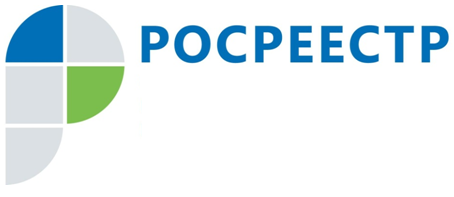 пресс-релизОбязанность органов власти подавать документы на оформление прав на недвижимость без участия гражданЗаконодательством Российской Федерации установлены случаи, когда действия, направленные на оформление прав граждан на недвижимость, а именно подача документов в орган регистрации прав, обязаны предпринимать органы государственной власти или местного самоуправления. Реализация указанных норм действующего законодательства направлена на повышение качества оказания государственных услуг Росреестра, упрощение и сокращение сроков совершения учетно-регистрационных действий.Заместитель руководителя Управления Росреестра по Смоленской области Анна Зюмочкина: «С 2017 года, с момента вступления в силу Федерального закона от 13.07.2015 № 218-ФЗ «О государственной регистрации недвижимости» (Закон № 218) для регистрации права, например, на квартиру в порядке приватизации жилья, либо при заключении договора купли-продажи, аренды объекта недвижимости с органом государственной власти или местного самоуправления установлена их обязанность в срок не позднее пяти рабочих дней с даты принятия такого акта или совершения сделки направить в орган регистрации прав заявление о государственной регистрации и прилагаемые к нему документы в отношении объекта. Обращаем внимание, что согласно Налоговому кодексу Российской Федерации налогоплательщик обязан самостоятельно исполнить обязанность по уплате налога. Поэтому, в случае исполнения органом вышеуказанной обязанности, такой орган, представляя заявление, действует как представитель плательщика, наделенный соответствующими полномочиями законом. Следовательно, госпошлину должен оплачивать правообладатель, как лицо, получающее услугу.Кроме того, статья 19 Закона № 218 дополнена частью 1.2, в соответствии с которой в случае необходимости регистрации прав застройщика на построенный или реконструированный объект индивидуального жилищного строительства или садовый дом, с августа 2018 года установлена обязанность органов государственной власти и местного самоуправления представлять документы для осуществления государственного кадастрового учета и регистрации прав гражданина, в том числе уведомление об окончании строительства или реконструкции, технический план, документ об оплате государственной пошлины. Всего во исполнение данной нормы от органов власти в Управление Росреестра по Смоленской области 
поступило 1037 заявлений о проведении единой процедуры государственного кадастрового учета и государственной регистрации прав».Контакты для СМИПресс-служба Управления Росреестра по Смоленской областиE-mail: 67_upr@rosreestr.ruwww.rosreestr.ruАдрес: 214025, г. Смоленск, ул. Полтавская, д. 8